Информационно- методический центр «ОЛИМП»         Сайт : http://konkursolimp.ru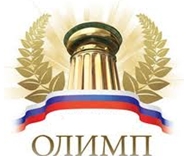 e-mail: olimpkonkurs@yandex.ruКонтактная информация: 8 905 910 7154Положение IV Общероссийского профессионального фестиваля для педагоговс международным участием«Педагогические технологии в образовательном процессе»1. Общие положения1.1. Настоящее положение определяет основные цели и задачи Фестиваля, порядок и условия проведения.1.2.Фестиваль является Общероссийским, дистанционным, проводится с использованием интернет-технологий.1.3. Полное официальное наименование Фестиваля: IV Общероссийский профессиональный фестиваль для педагогов с международным участием«Педагогические технологии в образовательном процессе».1.4. Обратите внимание!  Фестиваль – это не конкурс, поэтому оценивание работ участников не предусмотрено, т.к. каждая Ваша работа по-своему уникальна. Фестиваль – это демонстрация ваших профессиональных достижений, а также распространение своего опыта работы.2. Цели и задачи Фестиваля2.1. Распространение передового опыта работы педагогов образовательных учреждений.2.2. Усиление значимости педагогической профессии, поднятие ее престижа.2.3.Расширение профессионально-педагогического кругозора педагогов и наращивание их профессионального опыта.3.Участие в Фестивале3.1.Принять участие могут воспитатели ДОУ, воспитатели детских домов, учителя начальных классов, учителя-предметники, педагоги ДО, педагоги коррекционного образования, педагоги СПО, НПО, административные работники образовательных учреждений, коллективы педагогов.3.2. Стаж педагогической работы не ограничивается.3.3. Предоставив на Фестиваль свою заявку, участник подтверждает свое согласие с условиями проведения Фестиваля, с данным Положением. 3.4. На Фестиваль принимаются работы по следующим категориям:Категории работ:методические разработки, отчеты по работе, эссе, исследования, презентации опыта работы, сценарии, статьи, фото-видео отчеты, обобщение и обзор методов преподавания, авторские программы и т.д., и т.п. Тематика материалов, представляемых участниками Фестиваля, не ограничивается, публикуемые материалы должны носить педагогический характер, быть актуальными и применимыми, не противоречить действующему законодательству.4. Порядок проведения Фестиваля, сроки проведения Фестиваля, сроки рассылки электронных Сертификатов и Дипломов.4.1. Заявки на участие в Общероссийском фестивале «Педагогические технологии в образовательном процессе» принимаются с 10.01.2017 года – по 31.12.2017 года.4.2. Все участники Фестиваля, представившие материалы, получают сертификат, подтверждающий факт публикации материалов и именной диплом участника Фестиваля в течение 7 дней после опубликования материала.4.3. Для участия в Фестивале необходимо:Выполнить работу в соответствии с указанными требованиямиЗаполнить Заявку участника и Заявку на публикацию по указанной форме (Приложение №1 , № 1а).Оплатить участие в Фестивале (бланк квитанции в Приложении №2). Заявки, копию документа об оплате участия в Фестивале и работу в электронном виде  отправить по электронной почте на адрес: olimpkonkurs@yandex.ruТема электронного письма - название Фестиваля.Участие в Фестивале платное.  Все поступающие от участников оргвзносы идут на покрытие расходов, связанных с изготовлением и пересылкой Дипломов и прочее.Оплата производится: По квитанции Сбербанка (Приложение 2)  скачать с сайта  http://konkursolimp.ruС сайта через Яндекс. Деньги   http://konkursolimp.ru/oplata-za-uchastie/  Дипломы и сертификаты предоставляются участникам в следующих вариантах:электронная версия (для дальнейшего самостоятельного тиражирования) 2 документа  -350 рублейЭлектронная версия рассылается в течение 7 дней  после опубликования материала на сайте без дополнительного запроса.  оригинальная отпечатанная версия (заказное письмо почтой России) 2 документа – 500 рублей.5. Требования к работам5.1. Материалы представляются в электронном варианте, выполненные в Программе Microsoft Office Word , шрифтом Times New Roman, размер шрифта 14, интервал – 1,5. Страницы должны быть пронумерованы. Список литературы и Интернет-источников. Презентация , выполненная в Программе Microsoft Office Power Point .Карты, схемы, иллюстрации, фотографии и др. иллюстративный материал может быть представлен в основном тексте (Microsoft Office Word)  или в Приложении в формате JPG или GIF.Работы принимаются только на русском языке.5.2.Предметом Фестиваля являются инновационные и эффективные традиционные педагогические методы и средства образования и воспитания как применяемые авторами, так и их проекты. Каждая работа, представляемая на Фестиваль, должна быть структурирована, иметь цель, задачи, методическую новизну и оценку автором ее эффективности.5.3. Авторские права на материалы сохраняются за авторами работ. Публикация материалов, нарушающих чужие авторские права, не допускается. При использовании представленных для участия в Фестивале работ или их частей необходимо указание их автора и ссылка на источник.Ответственность за соблюдение АВТОРСКОГО ПРАВА несет участник Фестиваля, представивший разработку.Организатор Фестиваля не несет ответственности:а) за нарушение авторами разработок авторских прав третьих лиц;б) за содержание, качество и использование третьими лицами представленных для участия в Фестивале материалов.5.4. Объем загружаемой работы не должен превышать 5 Мб.6.Права и обязанности организатора Фестиваля6.1. В обязанности Организатора Фестиваля входит:Установление процедуры проведения и сроков Фестиваля.Рассылка Дипломов и Сертификатов участникам Фестиваля.6.2. Организатор имеет право:Организатор не несет ответственности за неисполнение либо ненадлежащее исполнение своих обязательств, явившееся результатом сбоев в телекоммуникационных и энергетических сетях, действий вредоносных программ, а также недобросовестных действий третьих лиц, направленных на несанкционированный доступ и выведение из строя программного  комплекса Организатора.Организатор конкурса освобождается от рассылки диплома, сертификата, если автор предоставил о себе нечёткие, неполные сведения.Приложение № 1.Заявка на участие в Общероссийском фестивале«Педагогические технологии в образовательном процессе»Приложение №1аЗаявка на публикацию материала на сайтеПриложение № 2.ЖИРНО отмечены поля, в которые следует внести вашу личную информацию. Перед тем, как распечатать квитанцию не забудьте снять выделение. Внимание! При оплате регистрационного взноса банк может взимать комиссию. Размер комиссии вы можете уточнить в отделении банка или на сайте банка. Обычно он составляет 3% от суммы платежа, но не менее 50 руб. и не более 2000 руб. 1.ФИО участника в дательном падеже2.Должность участника3.Краткое наименование образовательного учреждения4.Адрес участника (край, область, город, село)5.Тема методической разработки6.e-mail  образовательного учреждения7.e-mail  личный8.Какой способ доставки оплачен А- электронный!! В-электронный +заказное письмо!!!! Указать почтовый адрес с индексом!1.Фамилия имя участника (автора) в дательном падеже2.Должность участника3.Краткое наименование образовательного учреждения4.Адрес участника (край, область, город, село)5.Тема методической разработки6.e-mail  образовательного учреждения7.e-mail  личный8.Какой способ доставки оплачен А- электронный!! –В-электронный +заказное письмо!!!! Указать почтовый адрес с индексом!ИзвещениеКассирОбщество с ограниченной ответственностью «БАКАЛАВР»Общество с ограниченной ответственностью «БАКАЛАВР»Общество с ограниченной ответственностью «БАКАЛАВР»Общество с ограниченной ответственностью «БАКАЛАВР»Общество с ограниченной ответственностью «БАКАЛАВР»Общество с ограниченной ответственностью «БАКАЛАВР»Общество с ограниченной ответственностью «БАКАЛАВР»Общество с ограниченной ответственностью «БАКАЛАВР»Общество с ограниченной ответственностью «БАКАЛАВР»Общество с ограниченной ответственностью «БАКАЛАВР»ИзвещениеКассир                                                                 (наименование получателя платежа)                                                                  (наименование получателя платежа)                                                                  (наименование получателя платежа)                                                                  (наименование получателя платежа)                                                                  (наименование получателя платежа)                                                                  (наименование получателя платежа)                                                                  (наименование получателя платежа)                                                                  (наименование получателя платежа)                                                                  (наименование получателя платежа)                                                                  (наименование получателя платежа) ИзвещениеКассир42052750104205275010407028109260000007694070281092600000076940702810926000000769407028109260000007694070281092600000076940702810926000000769ИзвещениеКассир            (ИНН получателя платежа)                                               ( номер счета получателя платежа)            (ИНН получателя платежа)                                               ( номер счета получателя платежа)            (ИНН получателя платежа)                                               ( номер счета получателя платежа)            (ИНН получателя платежа)                                               ( номер счета получателя платежа)            (ИНН получателя платежа)                                               ( номер счета получателя платежа)            (ИНН получателя платежа)                                               ( номер счета получателя платежа)            (ИНН получателя платежа)                                               ( номер счета получателя платежа)            (ИНН получателя платежа)                                               ( номер счета получателя платежа)            (ИНН получателя платежа)                                               ( номер счета получателя платежа)            (ИНН получателя платежа)                                               ( номер счета получателя платежа)ИзвещениеКассир Отделение №8615 Сбербанка России  г. Кемерово Отделение №8615 Сбербанка России  г. Кемерово Отделение №8615 Сбербанка России  г. Кемерово Отделение №8615 Сбербанка России  г. Кемерово Отделение №8615 Сбербанка России  г. Кемерово Отделение №8615 Сбербанка России  г. КемеровоБИКБИК043207612ИзвещениеКассир                     (наименование банка получателя платежа)                     (наименование банка получателя платежа)                     (наименование банка получателя платежа)                     (наименование банка получателя платежа)                     (наименование банка получателя платежа)                     (наименование банка получателя платежа)                     (наименование банка получателя платежа)                     (наименование банка получателя платежа)                     (наименование банка получателя платежа)                     (наименование банка получателя платежа)ИзвещениеКассирНомер кор./сч. банка получателя платежаНомер кор./сч. банка получателя платежаНомер кор./сч. банка получателя платежаНомер кор./сч. банка получателя платежаНомер кор./сч. банка получателя платежа3010181020000000061230101810200000000612301018102000000006123010181020000000061230101810200000000612ИзвещениеКассирЗа информационные услуги дляЗа информационные услуги дляЗа информационные услуги дляЗа информационные услуги дляЗа информационные услуги дляЗа информационные услуги дляИзвещениеКассир                       (наименование платежа)                                                               (номер лицевого счета (код) плательщика)                       (наименование платежа)                                                               (номер лицевого счета (код) плательщика)                       (наименование платежа)                                                               (номер лицевого счета (код) плательщика)                       (наименование платежа)                                                               (номер лицевого счета (код) плательщика)                       (наименование платежа)                                                               (номер лицевого счета (код) плательщика)                       (наименование платежа)                                                               (номер лицевого счета (код) плательщика)                       (наименование платежа)                                                               (номер лицевого счета (код) плательщика)                       (наименование платежа)                                                               (номер лицевого счета (код) плательщика)                       (наименование платежа)                                                               (номер лицевого счета (код) плательщика)                       (наименование платежа)                                                               (номер лицевого счета (код) плательщика)ИзвещениеКассирФ.И.О. плательщика:ИзвещениеКассирАдрес плательщика:ИзвещениеКассир  Сумма платежа:       руб.   коп.   Сумма платы за услуги: _______ руб. _____коп  Сумма платежа:       руб.   коп.   Сумма платы за услуги: _______ руб. _____коп  Сумма платежа:       руб.   коп.   Сумма платы за услуги: _______ руб. _____коп  Сумма платежа:       руб.   коп.   Сумма платы за услуги: _______ руб. _____коп  Сумма платежа:       руб.   коп.   Сумма платы за услуги: _______ руб. _____коп  Сумма платежа:       руб.   коп.   Сумма платы за услуги: _______ руб. _____коп  Сумма платежа:       руб.   коп.   Сумма платы за услуги: _______ руб. _____коп  Сумма платежа:       руб.   коп.   Сумма платы за услуги: _______ руб. _____коп  Сумма платежа:       руб.   коп.   Сумма платы за услуги: _______ руб. _____коп  Сумма платежа:       руб.   коп.   Сумма платы за услуги: _______ руб. _____копИзвещениеКассир  Итого ______________ руб. ______ коп.       “______”_____________________ 20___г.  Итого ______________ руб. ______ коп.       “______”_____________________ 20___г.  Итого ______________ руб. ______ коп.       “______”_____________________ 20___г.  Итого ______________ руб. ______ коп.       “______”_____________________ 20___г.  Итого ______________ руб. ______ коп.       “______”_____________________ 20___г.  Итого ______________ руб. ______ коп.       “______”_____________________ 20___г.  Итого ______________ руб. ______ коп.       “______”_____________________ 20___г.  Итого ______________ руб. ______ коп.       “______”_____________________ 20___г.  Итого ______________ руб. ______ коп.       “______”_____________________ 20___г.  Итого ______________ руб. ______ коп.       “______”_____________________ 20___г.ИзвещениеКассирС условиями приема указанной в платежном документе суммы, в т.ч. с суммой взимаемой платы за услуги банка ознакомлен и согласен.                                        Подпись плательщикаС условиями приема указанной в платежном документе суммы, в т.ч. с суммой взимаемой платы за услуги банка ознакомлен и согласен.                                        Подпись плательщикаС условиями приема указанной в платежном документе суммы, в т.ч. с суммой взимаемой платы за услуги банка ознакомлен и согласен.                                        Подпись плательщикаС условиями приема указанной в платежном документе суммы, в т.ч. с суммой взимаемой платы за услуги банка ознакомлен и согласен.                                        Подпись плательщикаС условиями приема указанной в платежном документе суммы, в т.ч. с суммой взимаемой платы за услуги банка ознакомлен и согласен.                                        Подпись плательщикаС условиями приема указанной в платежном документе суммы, в т.ч. с суммой взимаемой платы за услуги банка ознакомлен и согласен.                                        Подпись плательщикаС условиями приема указанной в платежном документе суммы, в т.ч. с суммой взимаемой платы за услуги банка ознакомлен и согласен.                                        Подпись плательщикаС условиями приема указанной в платежном документе суммы, в т.ч. с суммой взимаемой платы за услуги банка ознакомлен и согласен.                                        Подпись плательщикаС условиями приема указанной в платежном документе суммы, в т.ч. с суммой взимаемой платы за услуги банка ознакомлен и согласен.                                        Подпись плательщикаС условиями приема указанной в платежном документе суммы, в т.ч. с суммой взимаемой платы за услуги банка ознакомлен и согласен.                                        Подпись плательщикаКвитанция КассирКвитанция КассирОбщество с ограниченной ответственностью «БАКАЛАВР»Общество с ограниченной ответственностью «БАКАЛАВР»Общество с ограниченной ответственностью «БАКАЛАВР»Общество с ограниченной ответственностью «БАКАЛАВР»Общество с ограниченной ответственностью «БАКАЛАВР»Общество с ограниченной ответственностью «БАКАЛАВР»Общество с ограниченной ответственностью «БАКАЛАВР»Общество с ограниченной ответственностью «БАКАЛАВР»Общество с ограниченной ответственностью «БАКАЛАВР»Общество с ограниченной ответственностью «БАКАЛАВР»Квитанция Кассир                                                                 (наименование получателя платежа)                                                                  (наименование получателя платежа)                                                                  (наименование получателя платежа)                                                                  (наименование получателя платежа)                                                                  (наименование получателя платежа)                                                                  (наименование получателя платежа)                                                                  (наименование получателя платежа)                                                                  (наименование получателя платежа)                                                                  (наименование получателя платежа)                                                                  (наименование получателя платежа) Квитанция Кассир42052750104205275010407028109260000007694070281092600000076940702810926000000769407028109260000007694070281092600000076940702810926000000769Квитанция Кассир            (ИНН получателя платежа)                                               ( номер счета получателя платежа)            (ИНН получателя платежа)                                               ( номер счета получателя платежа)            (ИНН получателя платежа)                                               ( номер счета получателя платежа)            (ИНН получателя платежа)                                               ( номер счета получателя платежа)            (ИНН получателя платежа)                                               ( номер счета получателя платежа)            (ИНН получателя платежа)                                               ( номер счета получателя платежа)            (ИНН получателя платежа)                                               ( номер счета получателя платежа)            (ИНН получателя платежа)                                               ( номер счета получателя платежа)            (ИНН получателя платежа)                                               ( номер счета получателя платежа)            (ИНН получателя платежа)                                               ( номер счета получателя платежа)Квитанция КассирОтделение №8615 Сбербанка России  г. КемеровоОтделение №8615 Сбербанка России  г. КемеровоОтделение №8615 Сбербанка России  г. КемеровоОтделение №8615 Сбербанка России  г. КемеровоОтделение №8615 Сбербанка России  г. КемеровоОтделение №8615 Сбербанка России  г. КемеровоБИКБИК043207612Квитанция Кассир                     (наименование банка получателя платежа)                     (наименование банка получателя платежа)                     (наименование банка получателя платежа)                     (наименование банка получателя платежа)                     (наименование банка получателя платежа)                     (наименование банка получателя платежа)                     (наименование банка получателя платежа)                     (наименование банка получателя платежа)                     (наименование банка получателя платежа)                     (наименование банка получателя платежа)Квитанция КассирНомер кор./сч. банка получателя платежаНомер кор./сч. банка получателя платежаНомер кор./сч. банка получателя платежаНомер кор./сч. банка получателя платежаНомер кор./сч. банка получателя платежа3010181020000000061230101810200000000612301018102000000006123010181020000000061230101810200000000612Квитанция КассирЗа информационные услуги дляЗа информационные услуги дляЗа информационные услуги дляЗа информационные услуги дляЗа информационные услуги дляЗа информационные услуги дляКвитанция Кассир                       (наименование платежа)                                                               (номер лицевого счета (код) плательщика)                       (наименование платежа)                                                               (номер лицевого счета (код) плательщика)                       (наименование платежа)                                                               (номер лицевого счета (код) плательщика)                       (наименование платежа)                                                               (номер лицевого счета (код) плательщика)                       (наименование платежа)                                                               (номер лицевого счета (код) плательщика)                       (наименование платежа)                                                               (номер лицевого счета (код) плательщика)                       (наименование платежа)                                                               (номер лицевого счета (код) плательщика)                       (наименование платежа)                                                               (номер лицевого счета (код) плательщика)                       (наименование платежа)                                                               (номер лицевого счета (код) плательщика)                       (наименование платежа)                                                               (номер лицевого счета (код) плательщика)Квитанция КассирФ.И.О. плательщика:Квитанция КассирАдрес плательщика:Квитанция Кассир  Сумма платежа:      руб.   коп.   Сумма платы за услуги: _______ руб. _____коп  Сумма платежа:      руб.   коп.   Сумма платы за услуги: _______ руб. _____коп  Сумма платежа:      руб.   коп.   Сумма платы за услуги: _______ руб. _____коп  Сумма платежа:      руб.   коп.   Сумма платы за услуги: _______ руб. _____коп  Сумма платежа:      руб.   коп.   Сумма платы за услуги: _______ руб. _____коп  Сумма платежа:      руб.   коп.   Сумма платы за услуги: _______ руб. _____коп  Сумма платежа:      руб.   коп.   Сумма платы за услуги: _______ руб. _____коп  Сумма платежа:      руб.   коп.   Сумма платы за услуги: _______ руб. _____коп  Сумма платежа:      руб.   коп.   Сумма платы за услуги: _______ руб. _____коп  Сумма платежа:      руб.   коп.   Сумма платы за услуги: _______ руб. _____копКвитанция Кассир Итого ___________ руб. _____ коп.                 “________”________________________ 20___г. Итого ___________ руб. _____ коп.                 “________”________________________ 20___г. Итого ___________ руб. _____ коп.                 “________”________________________ 20___г. Итого ___________ руб. _____ коп.                 “________”________________________ 20___г. Итого ___________ руб. _____ коп.                 “________”________________________ 20___г. Итого ___________ руб. _____ коп.                 “________”________________________ 20___г. Итого ___________ руб. _____ коп.                 “________”________________________ 20___г. Итого ___________ руб. _____ коп.                 “________”________________________ 20___г. Итого ___________ руб. _____ коп.                 “________”________________________ 20___г. Итого ___________ руб. _____ коп.                 “________”________________________ 20___г.Квитанция КассирС условиями приема указанной в платежном документе суммы, в т.ч. с суммой взимаемой платы за услуги банка ознакомлен и согласен.                                                                                              Подпись плательщикаС условиями приема указанной в платежном документе суммы, в т.ч. с суммой взимаемой платы за услуги банка ознакомлен и согласен.                                                                                              Подпись плательщикаС условиями приема указанной в платежном документе суммы, в т.ч. с суммой взимаемой платы за услуги банка ознакомлен и согласен.                                                                                              Подпись плательщикаС условиями приема указанной в платежном документе суммы, в т.ч. с суммой взимаемой платы за услуги банка ознакомлен и согласен.                                                                                              Подпись плательщикаС условиями приема указанной в платежном документе суммы, в т.ч. с суммой взимаемой платы за услуги банка ознакомлен и согласен.                                                                                              Подпись плательщикаС условиями приема указанной в платежном документе суммы, в т.ч. с суммой взимаемой платы за услуги банка ознакомлен и согласен.                                                                                              Подпись плательщикаС условиями приема указанной в платежном документе суммы, в т.ч. с суммой взимаемой платы за услуги банка ознакомлен и согласен.                                                                                              Подпись плательщикаС условиями приема указанной в платежном документе суммы, в т.ч. с суммой взимаемой платы за услуги банка ознакомлен и согласен.                                                                                              Подпись плательщикаС условиями приема указанной в платежном документе суммы, в т.ч. с суммой взимаемой платы за услуги банка ознакомлен и согласен.                                                                                              Подпись плательщикаС условиями приема указанной в платежном документе суммы, в т.ч. с суммой взимаемой платы за услуги банка ознакомлен и согласен.                                                                                              Подпись плательщика